Задание подготовлено в рамках проекта АНО «Лаборатория модернизации образовательных ресурсов» «Кадровый и учебно-методический ресурс формирования общих компетенций обучающихся по программам СПО», который реализуется с использованием гранта Президента Российской Федерации на развитие гражданского общества, предоставленного Фондом президентских грантов.РазработчикСереднева Светлана Юрьевна, ГАПОУ «Тольяттинский машиностроительный техникум»Назначение заданияАнализ рабочей ситуации. Уровень IIМДК.01.04. Техническое обслуживание и ремонт автомобильных двигателей.Тема: Ремонт автомобильных двигателейКомментарииЗадание целесообразно предлагать в процессе изучения технологического процесса сборки двигателя и требований охраны труда. Имеется вариант задания, предполагающий деятельность обучающегося в соответствии с требованиями уровня I.В Вашем учебном заведении проводится конкурс профессионального мастерства. Вам предложили оценить работу участника. Внимательно просмотрите видеоматериал (источник 1). Ознакомьтесь с требованиями (источники 2 и 3)Оцените соответствие выполненной работы требованиям технологического процесса установки поршневых колец ВАЗ-2112 и техники безопасности. Заполните бланки. Поясните в чем именно состоит несоответствие.БланкИсточник 1Установка поршневых колец ВАЗ-2112: https://yadi.sk/i/IlfIKLfQ0AxWNAИсточник 2Информация 1Установка поршневых колец ВАЗ-2112Перед установкой новых поршневых колец набором щупов измеряем зазор между поршневым кольцом и стенкой канавки поршня, в которую кольцо будет установлено.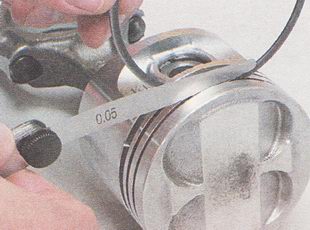 Если зазор превышает максимально допустимый, то поршень подлежит замене. Поршневые кольца надеваем на поршень следующим образом: раздвинув замок поршневого кольца (не более чем это требуется для надевания поршневого кольца на поршень), заводим на поршень сначала замок, а затем тыльную часть поршневого кольца.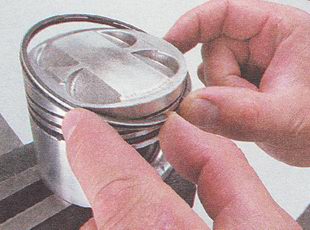 Новые поршневые кольца устанавливаем на поршень, начиная с расширителя маслосъемного кольца. Затем нижнее компрессионное кольцо, последним – верхнее.После установки маслосъемного кольца, замок расширителя должен находиться развернутым на 180° относительно замка поршневого кольца.После установки поршневых колец на поршень, разворачиваем их замками так, чтобы замок верхнего компрессионного кольца располагался под углом в 45° к оси поршневого пальца, замок нижнего компрессионного кольца разворачиваем на 180°, а замок маслосъемного кольца на 90° относительно замка верхнего компрессионного кольца.Информация 2Требования охраны трудаПеред началом работы слесарь обязан:а) получить задание и пройти инструктаж на рабочем месте по специфике выполняемых работ;б) привести в надлежащее состояние спецодежду и другие средства индивидуальной защиты, застегнуть обшлага и манжеты брюк комбинезона, убрать волосы под плотно облегающий головной убор, снять галстук;в) при выполнении работ повышенной опасности ознакомиться с мероприятиями, обеспечивающими безопасное производство работ и расписаться в наряде-допуске, выданном на выполняемую работу.После получения задания слесарь обязан:а) ознакомиться с технологической картой на выполнение операции или заводской документацией;б) подготовить необходимые средства индивидуальной защиты и проверить их исправность;в) проверить состояние рабочего места, подходы к нему, убедиться в достаточности освещения рабочего места;г) убедиться в исправном состоянии грузоподъемных механизмов и приспособлений, средств малой механизации; расположить их на рабочем месте в порядке, удобном для производства работ.Снятые узлы, агрегаты и детали следует прочно и устойчиво уложить на специальные прокладки, подставки, стеллажи и другие приспособления и устройства.Разборка и сборка мелких узлов и деталей должны производиться на верстаках, а крупногабаритных агрегатов и узлов (двигателей, коробок перемены передач, задних мостов и т.п.) - на специальных столах, стендах, обеспечивающих устойчивое их положение.На рабочем месте должно находиться только то, что требуется для выполнения данного задания.Инструменты, детали и документация должны быть расположены на расстоянии вытянутой руки; при этом предметы, которыми рабочий пользуется более часто, располагают ближе, а предметы, которыми он пользуется реже,- дальше.Все, что берется левой рукой, должно быть расположено слева, а все, что берется правой,- справа от работника. Все, что берется обеими руками, должно находиться впереди.Инструмент и детали следует разложить в строгой последовательности их применения, а не разбрасывать и не накладывать друг на друга.Использованы материалы источников:Поршневые кольца ВАЗ 2110 | ВАЗ 2111 | ВАЗ 2112 - замена (car-exotic.com);Инструкция по охране труда для слесаря по ремонту автомобилей (xn------7cdbxfuat6afkbmmhefunjo4bs9u.xn--p1ai)Инструмент проверкиПодсчет балловКритерий оценкиОценка,+/ -КомментарииРабочая одежда студента соответствует требованиям охраны трудаРабочее место организовано в соответствии с требованиями охраны трудаСоблюдена полнота выполнения технологического процесса установки поршневых колецСоблюдена последовательность операций технологического процесса установки поршневых колецСоблюдены технические требования к выполнению технологического процесса установки поршневых колецКритерий оценкиОценка,+/ -КомментарииРабочая одежда студента соответствует требованиям охраны труда-Брюки не являются частью комплекта спецодежды (1)Отсутствует головной убор (2)Закатаны рукава куртки (3)Рабочее место организовано в соответствии с требованиями охраны труда-На рабочем месте находятся жидкостный насос, поддон картера, которые не требуются при установке поршневых колец (4)(Упавшая) деталь не была прочно и устойчиво уложена на верстак (и упала) (5) Соблюдена полнота выполнения технологического процесса установки поршневых колец-Не произведены замеры зазоров между поршневыми кольцами и стенкой канавки поршня (6)Соблюдена последовательность операций технологического процесса установки поршневых колец-Нарушена последовательность установки верхнего и нижнего компрессионных колец (7)Соблюдены технические требования к выполнению технологического процесса установки поршневых колец-По окончании установки замки расширителя и маслосъемного кольца находятся на оси поршневого пальца (8).За каждую верную оценку 1 баллМаксимально5 балловЗа каждый верный комментарий1 баллМаксимально8 балловМаксимальный балл13 баллов